Республиканская презентационная конференция «Детский сад – территория для всех: интеграция детей с ОВЗ в образовательное пространство» 2021г. Республиканская презентационная конференция «Детский сад – территория для всех: интеграция детей с ОВЗ в образовательное пространство» дала старт работе 10 дошкольным образовательным организациям республики в одноименном проекте. В их числе оказался и наш детский сад. Имея опыт 6 лет работы с детьми с ограниченными возможностями здоровья, мы включены  в работу над проектом, с целью транслирования данного  опыта. В инновационной площадке планируется и уже реализовывается теоретическая и практическая формы работы (лекции, мастер-классы, работа над монографией). Все члены консилиума принимают в работе над проектом самое активное участие. Это педагог-психолог Арсагова И.К., коррекционный педагог – Сторожук И.В., логопед  Догузова Ф.М., дефектолог Дулаева Е.Г., инструктор по физкультуре Беркаева И.М.,  музыкальный руководитель Чекоева С.М. и локальный координатор – Бозрова И.Т.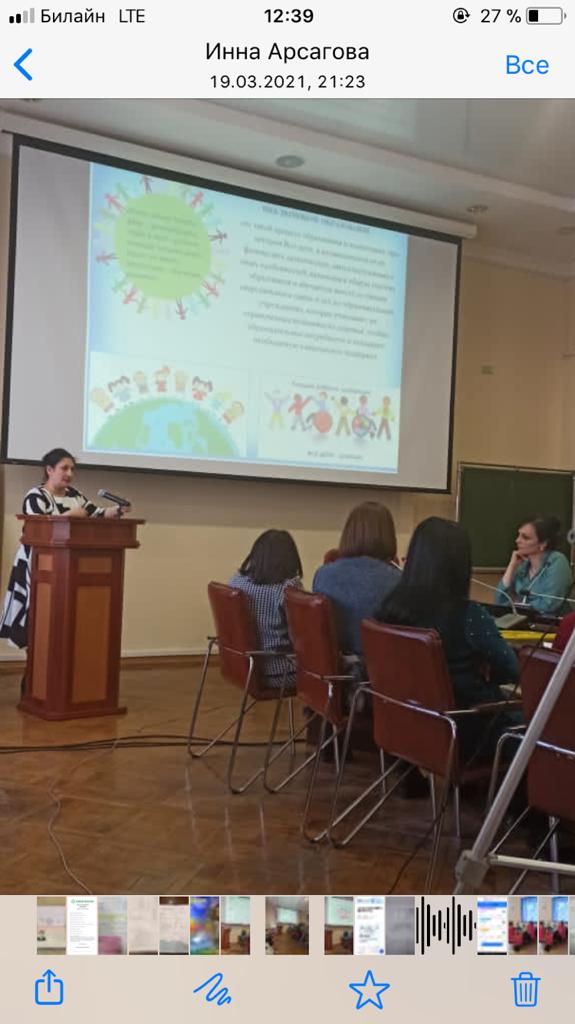 